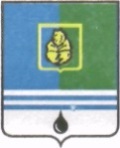                                          РЕШЕНИЕДУМЫ ГОРОДА КОГАЛЫМАХанты-Мансийского автономного округа - ЮгрыОт «29» октября 2015г.                                                                            №599-ГД О внесении изменения в решение Думы города Когалыма от 23.03.2011 №4-ГД  Руководствуясь статьями 5, 29 Устава города Когалыма, Дума города Когалыма РЕШИЛА:1. В решение Думы города Когалыма от 23.03.2011 №4-ГД «О структуре Думы города Когалыма пятого созыва» (далее – решение) внести изменение, изложив приложения 1, 2 к решению в новой редакции согласно приложениям 1, 2 к настоящему решению соответственно.2. Думе города Когалыма осуществить все организационно – правовые мероприятия, связанные с принятием настоящего решения.3. Настоящее решение вступает в силу с 29.10.2015.4. Опубликовать настоящее решение и приложения к нему                        в газете «Когалымский вестник».Исполняющий обязанностиГлавы города Когалыма				                  А.Ю.ГоворищеваПриложение 1 к решению Думы города Когалымаот 29.10.2015 № 599-ГДСТРУКТУРАДУМЫ ГОРОДА КОГАЛЫМАпятого созываПриложение 2 к решению Думы города Когалымаот 29.10.2015 № 599-ГДШТАТНАЯ ЧИСЛЕННОСТЬ ДУМЫ ГОРОДА КОГАЛЫМАпятого созыва _________________________№п/пНаименование должностиКол-во штатных единицГруппа Дума города КогалымаДума города КогалымаДума города КогалымаДума города Когалыма1.Председатель Думы города Когалыма 12.Заместитель председателя Думы города Когалыма1Аппарат Думы города КогалымаАппарат Думы города КогалымаАппарат Думы города КогалымаАппарат Думы города Когалыма3.Руководитель аппарата1высшая4.Специалист-эксперт2ведущая5.Главный специалист1старшая